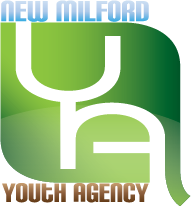                   New Milford Youth Agency Employment ApplicationFull Name: ______________________________ Home Phone: ___________________________Email Address: ___________________________ Cell Phone: ____________________________ Mailing Address: ________________________________________________________________Are you 16 years of age or older?  Y____ N____ Current Grade level: ____School attending: ____________________________ Future educational or career goals: _________________________________________________Special skills, certifications: ____________________________________________________________________________________________________________________________________________Employment/Volunteer History (please list previous experiences, responsibilities, dates):__________________________________________________________________________________________________________________________________________________________________________List 2 references that have known you for at least one year and are not related to you:Name/Contact Information:  ______________________________________________________Name/Contact Information: _______________________________________________________Position applying:Latchkey Childcare:  AM____ PM____ Summer ____ The Maxx:  Weekends ____ Catering ____ Other ____Summer Work Crew ____ After School Work Crew ____ Other _______________________Applicant’s Statement:  I certify that statements given are true and complete to the best of my knowledge.               I authorize investigation of all statements contained in this application as may be required in arriving at an employment decision.Nothing contained in this application shall be deemed to create an employment contract between the Town of New Milford and myself for either employment or the providing of any benefits.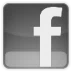 Signature: _______________________________________Date: __________________                    NMYA * 2 Pickett Dist. Rd.  * New Milford CT 06776 * (860) 210-2030 * www.youthagency.orgDate received by Youth Agency: _____________ Staff Member:  _____________ Action taken: _________________________________________________________________